61th Annual Meeting of the New Jersey Academy of Science 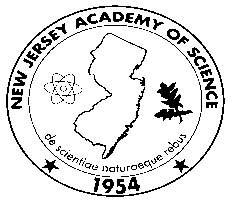 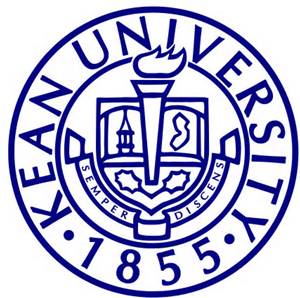                 Saturday April30th, 2016Kean University New Jersey Center for Science Technology and Mathematic8:30 am & on		Check-In   (No on-site registration)		     9:00 – 9:20 am		Welcoming Remarks				9:30 – 12:00 am	Junior Academy Oral Presentations		         	***Posters for Presentation by Senior Academy are to be on display by 12:00pm  	 12:00 – 1:15 pm	 Lunch (Box Lunches and drinks will be made available to those who ordered when registering for the meeting.)Judges Conference (512 is available for judges) 			Posters on Display					       				Posters must be able to stand alone on top of a table.	1:15 pm – 2:30 pm	Senior Academy Poster Session 			         	   			(Student Posters judged thru 3:30pm)2:30- 3:30		Keynote Address: Zika VirusShereen Semple, New Jersey Department of Public Health			Infectious and Zoonotic Disease Program 3:30 – 3:45 pm		Junior Academy (High School) Awards Ceremony   )	2015/16 Grant-In-Aid Junior Academy Winners Acknowledged			1st, 2nd & 3rd Place Winners for Junior Academy Student Oral Presentations3:45 – 4:00 pm		Senior Academy Awards Ceremony	                           			Outstanding Senior Academy Student Poster Presentations (Undergrad vs. Graduate)